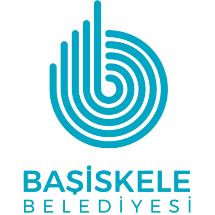 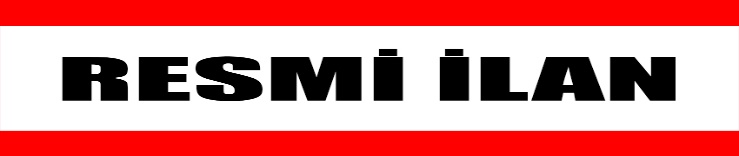 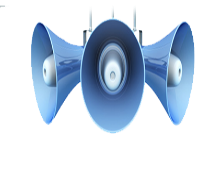  24.03.2021                                                                    2021/İmar/12İlçemiz Yeniköy Mevkii, Sepetlipınar Mahallesi’nin bir bölümünü kapsayan; G23C03D1C, G23C03D2A, G23C03D2C, G23C03D2D Uygulama İmar Planı paftaları kapsamında yer alan, Üst ölçekli imar planlarında B9 no.lu Depolama-KDKÇA bölgesinde yer alan bölgeye ilişkin hazırlanan 1/1000 ölçekli Uygulama İmar Planı değişiklik teklifi Belediye Meclisimizin 01.12.2020 tarih ve 83 sayılı kararı, Kocaeli Büyükşehir Belediye Meclisinin 14.01.2021 tarih ve 21 sayılı kararı ile tadilen onaylanarak kesinleşmiştir.               Onaylanarak Belediyemize gönderilen, uygulama imar planı değişikliği 29.03.2021 (Pazartesi) tarihinden itibaren 1 ay süre ile askıya asılacaktır.                  İlgililer,  Belediyemiz İmar ve Şehircilik Müdürlüğü’nde askı süresince (mesai saatleri içerisinde) bahse konu plan değişikliğini inceleyebilir, varsa talep ve itiraz dilekçelerini Belediyemize sunabilirler.             Başiskele Belediye Başkanlığından Duyurulur. 						                        Ömer SOYDAL                                                                                 Belediye Başkanı a.                                                                        Belediye Başkan Yardımcısı